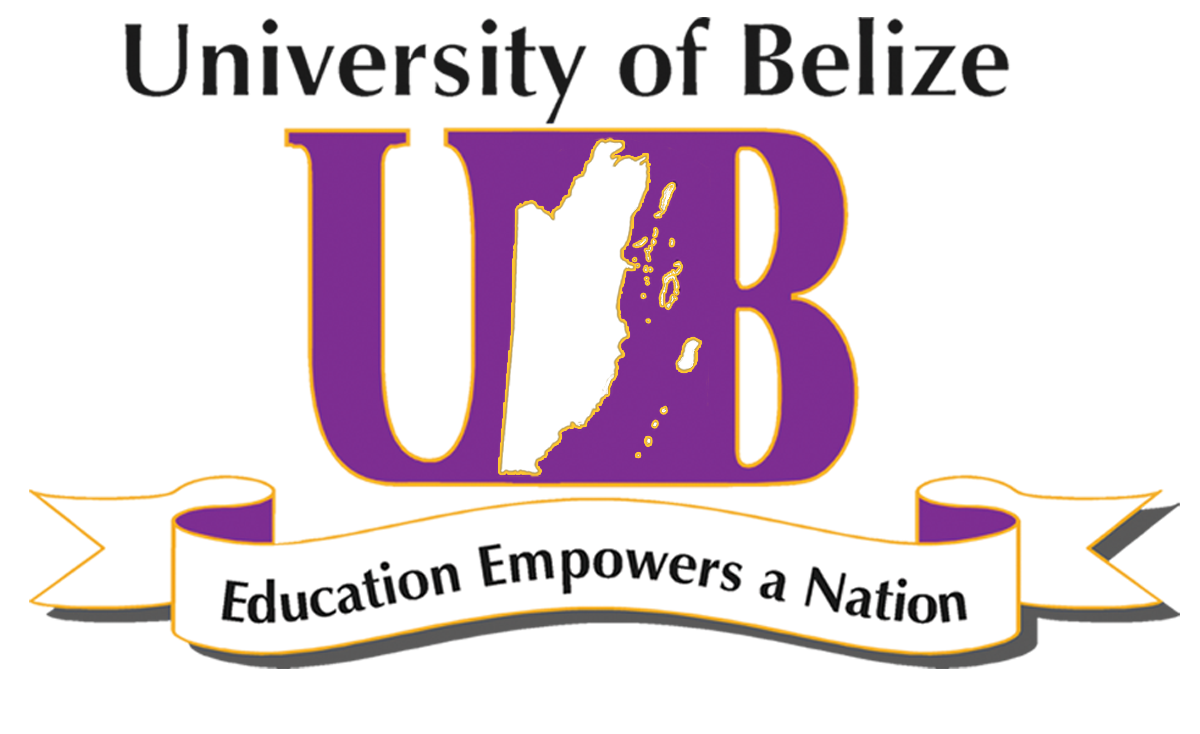 SUBMIT THIS COMPLETED FORM TO THE OFFICE OF THE DEAN OF STUDENT AFFAIRS IN PERSON OR SUBMIT IT ELECTRONICALLY TO mcuellar@ub.edu.bzFor Official Use ONLYReturning Officer 	I hereby endorse the nomination of the above nominee as candidate for the 2023 Student Government ElectionsName	               Signature					Returning Officer					                                   Date Nomination Form for SG Elections on the BC, BMP and PG CampusesStudent Government Elections will be on Wednesday April 19, 2023Nomination Form for SG Elections on the BC, BMP and PG CampusesStudent Government Elections will be on Wednesday April 19, 2023Nomination Form for SG Elections on the BC, BMP and PG CampusesStudent Government Elections will be on Wednesday April 19, 2023NomineeInformationNomineeInformationComplete Name: _____________________________________________                                Last Name,           First Name,             Middle Name    Gender:                 Female           Male                                Age:  _________Academic Program:____________________________________________Contact Info:  Cell # _______________   Email:_______________________Student ID #: _____________________Academic Status:    Full Time     Part Time                     CGPA: __________ Post Nominated For: __________________________ on the _______ campusAre you employed? _______  If yes, for how many hours a week? ________Faculty or Staff NominatorI, _________________________, nominate ___________________ for the post of ___________________________________ on the ____________ Campus.Signature___________________________              Date____________________I, _________________________, nominate ___________________ for the post of ___________________________________ on the ____________ Campus.Signature___________________________              Date____________________Student NominatorI, _________________________, with UB Student ID # _________________ second the nomination of ______________________ for the post of ______________________________ on the ______________ campus.Signature__________________________       Date_____________________I, _________________________, with UB Student ID # _________________ second the nomination of ______________________ for the post of ______________________________ on the ______________ campus.Signature__________________________       Date_____________________Nominee ConfirmationI, ___________________________, ACCEPT MY NOMINATION TO CONTEST IN THE APRIL 19, UB STUDENT GOVERNMENT (SG) ELECTIONS FOR THE POST OF _________________________ ON THE _________ CAMPUS.  I AM ABLE AND COMMITTED TO DEDICATING THE NECESSARY TIME AND RESPONSIBLE CHARACTER TO PERFORM THE DUTIES OF THE OFFICE I MAY ENTER.  I CONFIRM THAT I AM AWARE OF THE RESPONSIBILITIES OF THE SG AND WILL BRING HONESTY, TEAMWORK, ANALYTICAL THINKING, DEDICATION AND SELFLESSNESS TO THE STUDENT GOVERNMENT IF ELECTED. SIGNATURE ________________________________DATE:_________________I, ___________________________, ACCEPT MY NOMINATION TO CONTEST IN THE APRIL 19, UB STUDENT GOVERNMENT (SG) ELECTIONS FOR THE POST OF _________________________ ON THE _________ CAMPUS.  I AM ABLE AND COMMITTED TO DEDICATING THE NECESSARY TIME AND RESPONSIBLE CHARACTER TO PERFORM THE DUTIES OF THE OFFICE I MAY ENTER.  I CONFIRM THAT I AM AWARE OF THE RESPONSIBILITIES OF THE SG AND WILL BRING HONESTY, TEAMWORK, ANALYTICAL THINKING, DEDICATION AND SELFLESSNESS TO THE STUDENT GOVERNMENT IF ELECTED. SIGNATURE ________________________________DATE:_________________